.32 count intro - approx 17 secs - on vocalsSection 1: Left Cross Diagonal Shuffle, Sweep, Right Cross Diagonal Shuffle, SweepSection 2: Cross, Hold, Back, Hold, Hip Bumps, HoldSection 3: Slow Mambo Forward, Slow Mambo BackSection 4: Step, Pivot 1/2, 1/2 Turn, Kick, Coaster Step, KickSection 5: Back Rock Together x 2, Back RockSection 6: Step Hold x 2, Forward Rock, 1/4 Turn, HoldSection 7: Weave Left, Sweep, Weave Right, HoldSection 8: Hip Bumps, Cross Rock, Side, HoldSsshhh!!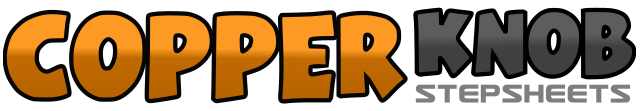 .......Count:64Wall:4Level:Improver.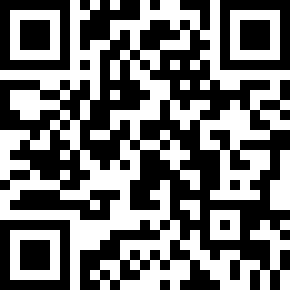 Choreographer:Rob Fowler (ES) - June 2012Rob Fowler (ES) - June 2012Rob Fowler (ES) - June 2012Rob Fowler (ES) - June 2012Rob Fowler (ES) - June 2012.Music:Fly Love - Jamie Foxx : (Album: Rio' Soundtrack)Fly Love - Jamie Foxx : (Album: Rio' Soundtrack)Fly Love - Jamie Foxx : (Album: Rio' Soundtrack)Fly Love - Jamie Foxx : (Album: Rio' Soundtrack)Fly Love - Jamie Foxx : (Album: Rio' Soundtrack)........1 – 2Cross left over right. Step right forward on right diagonal.3 – 4Cross left over right. Sweep right in front of left (travelling to right diagonal - 1:30).5 – 6Cross right over left. Step left forward on left diagonal.7 – 8Cross right over left. Sweep left in front of right (travelling to left diagonal - 10:30).1 – 2Cross left over right (squaring up to 12:00).3 – 4Step right back. Hold.5 – 6Step left to left side bumping hips left. Bump hips right. S7 – 8Bump hips left. Hold.1 – 4Rock forward on right. Rock back on left. Step right back. Hold.5 – 8Rock back on left. Rock forward on right. Step left forward. Hold.1 – 2Step right forward. Pivot 1/2 turn left.3 – 4Turn another 1/2 left stepping right back. Kick left forward.5 – 8Step left back. Step right beside left. Step left forward. Kick right forward. (12:00)1 – 3Rock back on right. Recover onto left. Step right beside left.4 – 6Rock back on left. Recover onto right. Step left beside right.7 – 8Rock back on right. Recover onto left.1 – 4Step right forward. Hold. Step left forward. Hold.5 – 6Rock forward on right. Recover onto left.7 – 8Turn 1/4 right stepping right to right side. Hold. (3:00)1 – 2Cross left over right. Step right to right side.3 – 4Cross left behind right. Sweep right behind left (keep weight on left).5 – 6Step right behind left. Step left to left side.7 – 8Cross right over left. Hold.1 – 2Step left to left side bumping hips left. Bump hips right.3 – 4Bump hips left. Hold.5 – 6Cross rock right over left. Recover onto left.7 – 8Step right to right side. Hold.